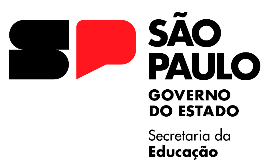 DIRETORIA DE ENSINO – REGIÃO DE TAUBATÉPRAÇA OITO DE MAIO, 28    CENTRO    TAUBATÉ – SP   CEP 12020-260Telefone: (12) 3625-0710  detau@educacao.sp.gov.brProcesso Seletivo Simplificado de Agente de Organização Escolar - 2024Edital nº 002/2024 - CONVOCAÇÃO PARA SESSÃO DE ESCOLHA DE VAGA-RETIFICANDOA Comissão Especial do Processo Seletivo Simplificado, nomeada pelo Dirigente Regional de Ensino - Região Taubaté, com fundamento no inciso X do artigo 115 da Constituição Estadual/1989, no inciso II do artigo 1º da Lei Complementar nº 1.093, de 16 de julho de 2009, regulamentada pelo Decreto nº 54.682, de 13 de agosto de 2009, e de acordo com a Autorização Governamental publicada no Diário Oficial do Estado em 02 de agosto de 2021, caderno suplementos, complementada pelo Despacho Governamental de 10/02/2023, publicada em 11/02/2023 e Portaria CGRH nº 14 de 16/02/2024, CONVOCA, para escolha de vagas, os candidatos aprovados e classificados no Processo Seletivo de Agente de Organização Escolar, para exercer a função em caráter temporário e baixa as seguintes instruções aos candidatos:I - LOCAL DE ESCOLHA E QUADRO DE CHAMADALOCAL: Diretoria de Ensino Região de TaubatéENDEREÇO: Praça oito de maio, 28 - Centro, TaubatéDATA: 04-03-2024 HORÁRIO: 10h- Candidatos Classificados - Municípios de Taubaté    151 a 265 - Candidatos Classificados - Municípios de Caçapava 121 a 255- Candidatos Classificados –Municípios  de São Luiz do Paraitinga 03 a 38 - Candidatos Classificados - Municípios de Natividade da Serra 19 a 37 - Candidatos Classificados - Municípios de Redenção da Serra   08 a 27- Candidatos Classificados - Municípios de Paraibuna 05 a 41- Candidatos Classificados - Municípios de Jambeiro   03 a 08VAGA DISPONÍVEL: 124TAUBATÉCLASS	NOME	RG.                     CAÇAPAVACLASS	NOME	RG.                      SÃO LUIZ DO PARAITINGACLASS	NOME	RG.   NATIVIDADE DA SERRACLASS	NOME	RG.   REDENÇÃO DA SERRACLASS	NOME	RG. PARAIBUNACLASS	NOME	RG.   JAMBEIROCLASS	NOME	RG. II – INSTRUÇÕES GERAIS1 – As vagas disponíveis destinam-se à contratação por tempo determinado, pelo período máximo de 12 (doze) meses.2 – A chamada para escolha de vaga obedecerá, rigorosamente, a ordem de Classificação Final, Lista Geral, por Diretoria de Ensino/Município.3 – O candidato convocado deverá comparecer munido de DOCUMENTO DE IDENTIDADE - RG e do CADASTRO DE PESSOAS FÍSICAS – CPF, não será aceita a carteira de habilitação, em razão de não conter os dados necessários para inserção no sistema.  4 - Assinada a ficha de escolha de vaga pelo candidato, não será permitida, em hipótese alguma, desistência ou troca da vaga escolhida, sob qualquer pretexto.5 - Não haverá nova oportunidade de escolha de vaga ao candidato retardatário ou ao que não atender à chamada no dia, hora e local determinado.6 - Havendo vagas remanescentes, no final de cada sessão de escolha de vaga, serão chamados os candidatos retardatários do horário, na data da convocação, obedecida a ordem de classificação. 7 - O candidato deverá comparecer a Unidade Escolar imediatamente após a escolha de vaga, para agendamento do exame médico. Após feita a perícia médica deverá assumir imediatamente a função de Agente de Organização Escolar. Caso não assuma perderá o processo seletivo.   8 - A Comissão Especial de Contratação por Tempo Determinado – CE – CTD convoca, para sessão de escolha, número maior de candidatos do que vagas existentes, a fim de assegurar o preenchimento de todas as vagas no decorrer da sessão, nas hipóteses de não comparecimento/desistência de candidatos. 9 - Esgotadas as vagas reservadas, os candidatos excedentes, se houver, deverão aguardar próxima convocação para escolha de vaga. 10 - O número de cargos vagos a serem oferecidos aos candidatos da Lista Especial será correspondente ao cálculo de 5% das vagas existentes no município; 10.1 - Iniciada a sessão de escolha de vagas, os candidatos com deficiência aprovados, se houver, serão convocados a ocupar a 5ª (quinta), 30ª (trigésima), 50ª (quinquagésima), 70ª (septuagésima) vagas do concurso público, e assim sucessivamente, a cada intervalo de 20 (vinte) cargos providos, observando-se a mesma regra, até que sejam preenchidas todas as vagas do Concurso; 10.2 - Quando a Região indicar a existência de 5 (cinco) a 10 (dez) cargos, a 5ª (quinta) vaga deverá ser oferecida ao candidato classificado na Lista Especial; 10.3 - O candidato com deficiência concorrerá na Lista Geral e na Lista Especial.Em conformidade a Portaria CGRH nº 04 de 08/02/2023, Artº 7º- Em função da essencialidade do serviço, o início do exercício das funções será imediato, ou seja, 1 dia após a sessão de escolha.    III – Vagas Disponíveis –Diretoria de Ensino - Região de Taubaté MUNICÍPIO: TAUBATÉCódigo CIE – Nome da Escola – Número de Vagas905148 - EE ÁLVARO ORTIZ - 03043916 - EE AMACIO MAZZAROPI – 01014175 - EE AMADOR BUENO DA VEIGA -03049220 - EE ANTONIO DE MOURA ABUD-DR. -03014278 - EE ANTONIO MAGALHAES BASTOS -04014217 - EE BERNARDINO QUERIDO-PROF. -03014000 - EE CESAR COSTA DEPUTADO -03046838 - EE CESIDIO AMBROGI-PROF. -03037898 - EE FELIX GUISARD FILHO-DR. -04901600 - EE GENTIL DE CAMARGO PROF. -04014126 - EE JACQUES FELIX -04014023 - EE JOÃO ALVES -04039664 - EE JOSÉ MARCONDES MATTOS-DR. -03916675 - EE JOSÉ MAZELLA-PROF. -03014285 - EE MARIO CARDOSO FRANCO- PROF. -04914460 - EE MIGUEL PISTILLI -04014254 - EE MONTEIRO LOBATO -01014291- EE NEWTON CAMARA LEAL BARROS -02014011- EE ROQUE DE CASTRO REIS PROF. -04CAÇAPAVACódigo CIE – Nome da Escola – Número de Vagas919767 - EE ARRECIERES NATALI -03045494 - EE FLAIR CARLOS O. ARMANY-DR. -04014060 - EE FRANCISCA MOURA L. PEREIRA PROFA. -04014084 - EE JOÃO GONÇALVES BARBOSA, PROF. - 03014148 - EE JOSÉ MOURA RESENDE MINISTRO – 03566846 - EE LUCIANA DAMAS BEZERRA PROF. -03039676 - EE MALVINA LEITE E SILVA, PROFª - 03914459 – EE MARGARIDA M. A. VIEIRA PROF. - 04906748 – EE MARIA AP. B. ARAUJO PROFA. -03049219 - EE PEREIRA DE MATTOS - 03042341 - EE ROQUE PASSARELLI PROF. -04045482 - EE RUTH SÁ PROFA.- 04 SÃO LUIZ DO PARAITINGACódigo CIE – Nome da Escola – Número de Vagas037874 – EE MONSENHOR IGNÁCIO GIOIA -04NATIVIDADE DA SERRACódigo CIE – Nome da Escola – Número de Vagas014096 - EE FIGUEIRA DE TOLEDO - 03009980 - EE BAIRRO POUSO ALTO  - 01    924519 - EE BAIRRO DA VARGEM GRANDE – 01REDENÇÃO DA SERRACódigo CIE – Nome da Escola – Número de Vagas014072 - EE CEL. QUEIROZ - 03 PARAIBUNACódigo CIE – Nome da Escola – Número de Vagas918398 - EE BAIRRO DO CEDRO -02013882 - EE EDUARDO JOSÉ DE CAMARGO-CEL -03042298 - EE GERALDO MARTINS SANTOS -01013985 - EE CERQUEIRA CESAR DR. -03JAMBEIROCódigo CIE – Nome da Escola – Número de Vagas013699 - EE JOAQUIM FRANCO ALMEIDA-CEL -02OBSERVAÇÃO: Os candidatos deverão comparecer 30 minutos antes do início da Sessão de Escolha.Taubaté,  23  de fevereiro de 2024.                              Comissão Especial de Contratação por Tempo DeterminadoSuely Nunes da Silva                       Maria Lucia Fuzatto Fazanaro                     Diretor II – CRH – TAU                     Dirigente Regional de Ensino151Marissol dos Santos Silva68.059181-3152Alexandre Augusto Silva Gaia9.083.197153Victor Luiz Alves de Almeida60.464.183-7154Monique Rodrigues Pacheco39.935.402-5155Renata Roberta Leopoldo Borges42.954.299-9156Laura Constantino Coelho33.633150-2157Tatiana Aparecida do Prado Moreira53.928607-2158Erica Cristina de Moura34.502.157-5159Claudia Regina de Paula Rodrigues25.502.269-4160Carlos Alberto de Almeida9.256.280161Dulce Léia Rosa dos Santos23.240.936-5162Rafael Pereira Alves Ribeiro44.111.508-1163Josiellen Cristina Pernambuco42.965.384-0164Aline Aparecida da Silva43.039.614-4165Regina Delfino Guimarães43.103.445-X166Leticia Gabriele Camphora R. de Souza56.640.487-4167Roseli Nepomuceno de Oliveira29.675.864-4168Raquel D'arc Matias Gomes34.088.887-8169Patrícia Hosana Silva Gaia67.351.437-7170Marcia Maria de Castro Silva33.721.057-3171Maria do Livramento dos Santos Gois55.530.271-4172Francine de Souza Dias34.583.211-5173Maria Eduarda da Silva Fernandes 50.410.922-4174Amanda Velozo de Paula55.287.600-8175Suely Arlete Soares19.829.890-0176Edson Tadeu Miranda18.754.679-4177Edna Cristina Moraes da Silva18.846.985-0178Adriana Fernandes Guedes28.975.757-5179Patricia Cristina Aquino44.767.254-X180Alcimara de Araujo23.241.269-8181Danila Priscila de Ligorio35.532.444-1182Lidiane Felix dos Santos Souza12.942.402-18183Tayná Conceição Moraes da Silva50.583.886-2184Eunice Pereira Martins19.722.997-9185Jonatas Soares Rocha55.596.194-1186Aguida Alves Pereira46.136.326-4187Cristiane Ferreira Correa26.195.380-1188Waldrick Fernandes Pedroso Vargas38.678.430-9189Cristiane Martins dos Santos Vieira 32.664.642-5190Andréia Cristina da Silva Pimenta23.709.323-6191Jacqueline de OliveiraI ldefonso Eleuterio35.210.492-2192Geisiane Pimenta54.668.420-8193Cristiano Alves Carvalho33.634.319-X194Emilly Araújo de Oliveira53.241.566-8195Karen Macedo Firmo50.411.632-0196Evelyn Cristina da Cruz56.883112-3197Rosangela Aparecida Polonio Pereira16.140.024-3198Cirlene Cristina Fontes Mariano33.635.376-5199Juliana Cristina Barbosa42.954.327-X200Junior da Silva50.873.986-8201Ednamara Soares Sobreira Rosa54.891.762-0202Carolina Oliveira Andrade42.359.512-X203Valéria Cristina de Jesus Santos42.965.388-8204Vanessa Pereira dos Santos53.406.780-3205Tassiana Emirce Oliveira da Silva62.310.352-7206Barbara Pereira Silva46.479.995-8207Nirce Rodrigues 19.829.975-8208Patrick Ernane da Silva Dias 42.101.642-5209Priscila Teixeira dos Santos28.155.201-0210Juliene Maria Araujó dos Santos 45.569.112-5211Suellen Victória de Toledo54.471.633-4212Pedro Vinicius Tavares39.392.058-6213Elaine Cristina Lupifieri Negrão24.558.298-8214Rosemara Cristina da Silva33.906.436-5215Igor do Amaral França53.725.390-7216Gabriela de Paula Rodrigues58.333.902-5217Aparecida Santos Barreto26.617708-6218Joice Aline Souza de Oliveira46.211.566-5219Vanderleia Campanario19.487.832-6220Thais Cristina Pires54.380.029-5221Samara de Carvalho Silva56.620.804-0222Mateus Camargo Gomes 54.472909-2223Rosana Aparecida Alves Rodrigues da Cunha27.649.173-7224Mariana Irene Meireles Ribeiro de Souza42965418-2225Taine Paula dos Santos38.026.461-4226Nikolas Aparecido Rodrigues Siqueira37.455.494-8227Ana Lucia Roberto Ramos28.454.449-8228Denise Donato da Silva de Souza30.780.019-2229Sueli de Fatima Pereira Miranda16.509647-0230Marcos Vinicios Nunes Leite55.716.866-1231Mariana Fernanda da Silva Claro42.445.471-3232Bruna Aparecida Florio33.782.002-8233Lucas Ribeiro dos Santos48.784.540-7234Silmara de Souza Rana46.215.397-6235Maria Caroliny Coelho de Morais55.286.770-6236Fabiana Camargo Pego14.337.767-X237Gilmar Castro da Silva12.608.643-6238Lucimara Cimadon de Souza22.053.237-0239Aluisio da Costa Bastos27.128.057-8240Alfredo Rafael Martins48.821.957-7241Ana Claudia Benedetti56.915.764-X242Camilla Castro de Sousa Silva42.101.518-4243Maria Terezinha Decio10.657.072-9244Tatiana Ferreira Santos43.039.450-0245Ana Flavia de Paula Machado38.725.760-3246Yasmin Cristine de Barros56.901.937-0247Elaine Cristina de Jesus Albissu32.265.979-6248Vera Natalia Vilhagra Pascoal42.457.777-X249Erika Aline de Souza Paulo52.679.495-1250Amanda Martins Pereira de Souza40.014.437-2251Eliseu Ricardo Gomes17.634.201-1252Gleice Kelly dos Santos Paulo36270344-9253Gleicyane da Silva Conquista37.858.959-3254Fabiana Cristina Alves de Jesus43.039.087-7255Zilda dos Santos18.040.026-5256Geni da Conceição de Oliveira da Costa27.221.258-1257Sandra Regina dos Santos 50.159.437-1258Thaine Prudente da Silva55.021.251-6259Miriam de Paula Oliveira17.435.162-8260Cila do Prado17.096.222-2261Joaquim Aparecido de Melo23.514.949-4262Neide Marcia da Silva Machado41.781799-X263Roseli Maria da Silva43.038966-8264Dayane Cristina Barbosa dos Santos48.829.134-3265Cinthia Emiliano Nobrega29.667.038-8121Priscila dos Santos Evangelista42593524-3122Heide Jane Pereira da Silva40463416-3123Roberta Oliveira da Silva44847657-5124Andrea Camilla Avelino53865081-3125Milena Fujarra dos Santos39798926-X126Guilherme de Souza Fonseca 56334066-6127Ana Beatriz Silva da Costa53861401-8128Flavia Kérolen Pereira das neves52330812-7129José Carlos Bulques Ferreira17851603-X130Elení Conceição do Carmo20652912-0131Gabriella de Araujo Guimarães Kawahala43205334-7132Jaqueline Danúbia Amaral Camargo55801648-0133Carolina Vitoria Dias43925024-9134Jessica Aparecida Faria Barcellos 42401738-6135Andréia Fernandes da Silva42696843-8136Erica dos Santos Silva57946296-1137Rafaela do Amaral Cruz Batista47171434-3138Vera Cristina Monteiro42003513-8139Sara Ferreira Moreira33059818-1140Amanda Aparecida Braga Amaral47998918-7141Valderice de Lima Corrêa21643195-5142Ana Paula Pedroso Silva28035582-8143Tatiane Cursino de Moura47440273-3144Maiara Jane Silva Pinto44054792-1145Letícia Karina Freitas de Paula49017948-4146Cristiane Peres Portes Leite29959440-3147Indiara Resende dos Santos de Camargo47164122-4148Liliane da Conceição Ferreira33324454-0149Emini Simone Alves41282307-X150Rosana da Silva 21789906-7151Vanessa Martins dos Santos42431618-3152Yasmim Lopes da Silva57297350-0153Alessandra de Lucas Bulques Ferreira23453701-2154Luciana Cristina Oliveira32484981-3155Eliane Hilario da Silva Martins 52520793-4156Edna Maria da Silva20611877-6157Patricia Raquel Diogo da Silva A. Gonçalves28111793-7158Vanessa Dutra Damasio 29550888-7159Pâmela Cristina Lucena Monteiro59788284-8160Claudinéia Flórido32802416-8161Cauê de Melo Felix Ivo39836226-9162Giovanna Alves Leite55513882-3163Giovanna Fortunato Pereira62132449-8164Elder Alves dos Santos42127676-9165Ilza Maria Henrique Freitas 23743885-9166Marcia Regina Lima da Silva30435530-6167Rosilene de Freitas18421338-1168Rafaella Cortizo da Silva55285878-X169Edna Silvia dos Santos Souza 25956508-8170Katia Priscila da Silva Galvão32356949-3171Maria Raimunda de Lima25956976-8172Daniela Vicente Braga Santos29959153-0173Priscila Aparecida do Prado Nunes43924853-X174Camila Demian de Oliveira Janeiro42615185-9175Lucilene Loiola da Silva Sanches39063978-3176Amanda Lopes Morgado Cruz 42696474-3177Eduarda de Moura Sobreiro Godoi52742934-x178João Batista dos Santos14228841-X179Vinicius E Silva Cerqueira10946871-0180Bruno Barbosa Abreu44482992-1181Carolina Celestina de Castro Camilo43682580-6182Tássia Camila de Freitas Ivo42593450-0183Neilane Ferreira de Rezende 42431177-8184Camila Matos Pacheco49977982-4185Phawani Castilho da Silva 52385664-7186Julia Helen de Lima Silva50241047-4187Jaqueline Aparecida José 42912743-1188Shirlei Aparecida Vitório Mainardi35015721-2189Denise de Fatima Peretta 20518106-5190Ítalo Henrique Souza de Andrade Moreira 52120091-X191Glaucieli Silva Marcelino42127539-5192Dinamarci Terezinha Galdino Santos33857985-0193Samiris França da Silva Mariano39091510-5194Elisangela Nogueira Lemes42431669-9195Nasaré Aparecida Ramos Monchero16582789-0196Thaís de Oliveira Borges Santos52423880-7197Jones Pereira Augusto40605514-2198Jeniffer Gabriela Silva Costa58371102-9199Cibele Egidio Batista Ribeiro da Luz41282363-9200Ana Paula de Souza Ribeiro30845751-1201Solange Lima Rocha Oliveira35062119-6202Ana Lucia Gomes Gonçalves25165066-2203Ana Paula de Moraes Januzzi45951407-6204Lucimara dos Santos30644635-2205Nurrieli Moreira dos Santos40036318-5206Odair de Lima Silva57895768-1207Telma Comissoli16582930-8208Andreia Santos 25681489-2209Elkeleze Gomes da Silva Dias30973771-0210Angélica dos Santos Silva 40036208-9211Renata dos Santos Oliveira29483957-4212Deividy Maxwell de Paula Oliveira60995462-3213Karina Martins da Silva40641712-X214Valéria Aparecida dos Santos Fernandes22737134-3215Gisiele Silva Barbosa55010897-x216Nathália Santos Astorga45648067-5217Beatriz Ferreira da Silva55160265-x218Lawanda Maria Castilho da Silva46136135-8219Renata Alves Lemes Abreu40603315-8220Daniela Aparecida da Silva44718322-9221Lidiane Ramos Alves dos Santos45796840-0222Juliana de Lucena45997419-1223Ângela Cypriano Pereira41462139-6224Mayara Rubia Goiembiesqui44797790-8225Flavia de Albuquerque30263518-X226Kettynen Luane de Lima Paula Santos56174370-8227Maysa Marcondes Costa56963092-7228Gabriel Victor Viana de Miranda50383759-3229Diana de Almeida Pereira 66977414-9230Lilia Andreia de Melo Candido Vaz360725400-5231Simoni Pinto Gomes42127742-7232Tatiane Cruz Santos 40648045-X233Bruna Gomes da Silva Santos43636471-2234Miriam dos Santos Lopes Pinto47154842-X235Samyra Nunes Borges64235516-2236Sandra Regina de Souza Lima 22822309-X237Talita Rocha Amaral Ignez46460428-X238Marilda Froes Moreira Bitati12659862-9239Geisa Iara Cardoso Mota da Silva47326652-0240Maraiza Aparecida Pereira59622487-4241Janaina Furtado Alves 40648354-1242Erika Simone Florêncio40113495-7243Jesiele Cordeiro da Silva55584203-4244Isis Domingos da Silva54379977-3245Elaine Nascimento 32484901-1246Ana Carla Aparecida dos Santos46290196-8247Thais Christine da Silva de Paulo dos Santos41282297-0248Nátali Cristina de Oliveira Inacio54164796-9249Maria Aparecida Oliveira da Silva Santos29236016-2250Paloma Raymundo Leite 47480329-6251Vanessa Benedita Amorim B. dos Santos33440124-0252Claudete Alves Leite25165103-4253Gabriela Alves de Oliveira Chaves58910347-7254Lucas Santos Rodrigues de Siqueira55629245-5255Patricia Palmira da Silva60527740-03Igor Pereira Gonçalves da Silva54.742.499-14Vanessa Maiara Salvador45.610.762-95Luciana Aparecida Ferreira Galvão25.585.604-06Bruno Aparecido França Vieira52.555.421-X7Élen Luiza Ramalho de Campos49.937.832-58Matheus Coelho Sebastião53.452.485-09Odaiza Aparecida de Oliveira Coelho56.004.735-610Vânia Benedita da Silva49.899.803-411Kayke Rian de Andrade Coelho57.713.100-X12Gabriele Aparecida Galvão44.255.219-113Luana Cristina França Vieira53.927.654-614Amanda Aparecida de Toledo Marcolino56.052.447-X15Aparecida Madalena Pereira do Carmo43.344.053-316Larissa Vitória Oliveira55.285.668-X17Rodrigo Corrêa Claro58.867.733-418Jerri Adriana de Moraes28.683.696-819Carla Patricia Divinéia Rodrigues42.574.568-520Maria Eduarda dos Santos56.018.093-721Rosély Adriana Ferreira dos Santos40.927.676-522Gabriela Vitória Frade dos Santos55.986.415-223Lidia Graciela Ávila Pereira43.343.943-924Rodrigo Rodrigues Pereira53.928.881-025Gabriela Presser Lanzoni37.913.493-726Ariane Beatriz Aparecida Corrêa60.437.210-327Emanoélli Carmo de Campos Silva62.656.425-628Juliana Fonseca Custodio54.742.731-129Simone Suelen dos Santos40.927.711-330Anderson Ricardo de Oliveira45.404.699-631Lais de Freitas47.447.354-532Rosilda Aparecida de Oliveira30.379.523-233Mariana Pavret56.735.712-034Carmem Lucia da Silva43.343-896-435Dulce Maria Aparecida Pereira62.209.550-X36Sandra Aparecida Rodrigues30.633.328-437Joana Darc Pereira de Sousa35.299.98/DF38Rayane Cristine Aparecida dos Santos56.289.825-619Beatriz Regina Torino Mendonça37674610-520Maria Beatriz Benjamim de Freitas48360053-221Marcela Renata de Paula Santos 29961761-022Vanessa Cristina de Castro Santos43334255-923Leidson Aparecido Moreira37455992-224Raíssa Ranieri dos Santos Monteiro50767444-325Jessica de Paulo Silva54172953-626Renata dos Santos Albissú37674580-027Bruna Steffani dos Santos57857664-828Ricardo Henrique do Prado Martins57263366-X29Gizele Alves de Freitas Lobato48603509-830Júlia Letícia Câmara Freitas39043623-931Monieli dos Santos 45955896-132Cleide Aparecida Moreira43334800-833Beatriz Siqueira56344500-234Patricia Stefany Matias48907946-535Angélica Dias dos Santos45958886-236Mateus Abreu dos Santos 62102491-037Diego Maia de Campos Silva43334229-88Giovana Heloísa Clemente de Souza49855614-19Karina Vanessa dos Santos 43043645-210Eliane Aparecida Brito Barbosa 28211457-911Jullya Beatriz Neves de Araujo59573051-612Felipe Andreoli Pereira Marcondes 3437319513Andressa Santos de Oliveira 38522668-814Maiara Aparecida Souza de Jesus 57294274-615Letícia Fabiana de Moura Gomes48989698-416Michele do Carmo Carlos 58306258-117Edmilson Claudio de Oliveira 18229309-918Sidney Claudio dos Anjos Marcondes 48365813-319Keila Regina de Aguiar 37674594-020Guilherme dos Santos Braga 48712054121Edilaine Valeria Aparecido 56079617-522Fernanda Rosa Alegria 25045584-523Carlos Eduardo Gritti Filho 39130339-924Neileide Graziele Bandeira da Silva Santos 59584831-X25Maria Gabrielli de Toledo 57196581-726Eliane Pereira dos Santos 49651774-027Carlos Eduardo Conceição de Oliveira 50936582-25Maria Clara Oliveira Santana Soares39715472-06Fernanda Aline de Lima42003524-27Aline Ramos Carvalho44654142-48Juliana Aparecida de Andrade Neves41422880-79Sebastião Donizetti Andrade Alves52159827-810Raquel Vitalina Porfírio33199577-311Mariza Almeida dos Santos28914512-012Eduardo Augusto Nogueira Martins53493147-913Felipe Rodrigues Macario58415875-014Valter Aparecido Rabelo40471138-815Ildes Maria Ferreira Fontenele80266697-316Jorge Antonio da Silva Gimenez52160721-817Ataide Evaristo dos Santos60800264-118Beatriz de Fátima Leal Leite56596834-819Mirela Lanziloti46116709-820Maiara Helena de Oliveira45819443-821Nicolas Pereira da Motta38281534-822Isabela Cícera Ribeiro Lima48156116-X23Geisy Aparecida dos Santos38314938-124Leandra Lilian dos Santos Nascimento47096146-625João Vitor Pereira39715646-726Joice de Fátima Santos41422879-027Rita de Cássia Oliveira da Graça23135336-428Adriele Aparecida Ramos Carvalho48530495-829Bianca Aparecida Leal Leite58072575-330Maira Lais da Silva39267358-731Fabiana Rocha de Oliveira50972920-432Dalva Aparecida Gomes57859322-133Elder Cunha Gonçalves53968159-334Daiane Cristina Santos41422989-735Sheila Roberta Lopes26259679-936Lucimara Aparecida de Oliveira25014874-237Ailton José Rodrigues53493155-838Janaina Cardoso Soares40470528-539Jaqueline Aparecida Santos da Silva52160469-240Rosemeire da Silva Rezende Neves21753853-841Natali Raiane da Silva39267343-53Marcio Marinho 16.949.754-94Juliana Maria Marcial Ribeiro 54.259.256-35Viviani Aparecida de Oliveira 40.929.995-96Paulo Rogerio De Camargo 35.207.950-27Juliana Santana Pinheiro de Oliveira 40.047.258-28Ana Ligia Das Graças Santos de Almeida 57.242.893-5